Warszawa, dnia 21.11.2023 roznaczenie sprawy  MELBDZ.261.66.2023Dotyczy postępowania: Wykonanie algorytmów rozpoznawania obrazów na dronie i przesyłem informacji i pozycji wykrytego obiektu w celu optymalizacji misji S&R na potrzeby realizacji projektu pt. „Opracowanie zaawansowanej technologii autonomicznych rojów dronów na potrzeby cyfrowego zabezpieczenia infrastruktury krytycznej, doraźnej aplikacji inspekcyjnej i innowacyjnej rozrywki kreatywnej” POIR.01.01.01-00-0040/22dla Instytutu Techniki Lotniczej Mechaniki Stosowanej Wydziału Mechanicznego Energetyki i Lotnictwa Politechniki WarszawskiejINFORMACJA O KWOCIE PRZEZNACZONEJ NA SFINANSOWANIE ZAMÓWIENIAZgodnie z art. 222 ust 4 Zamawiający informuje, że kwota jaką zamierza przeznaczyć na realizację zamówienia wynosi: 330.000,00 PLN netto 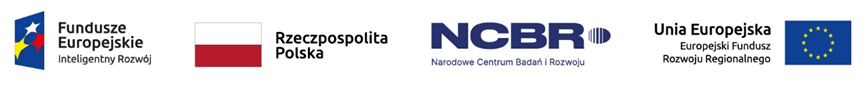 